The Employment SceneAS Business Studies: Employing PeopleIn October 2012 there were 29.59m people employed in the UK which is 71.3%. There were 2.53m people unemployed, which is a rate of 7.9%. There were 9.04m people who were economically inactive (not seeking or in work) which is around 22.5% and there were 1.57m people claiming job seekers allowance – 4.8%.Unemployment 1971-2012 (Green Bars Highlight Periods of Recession)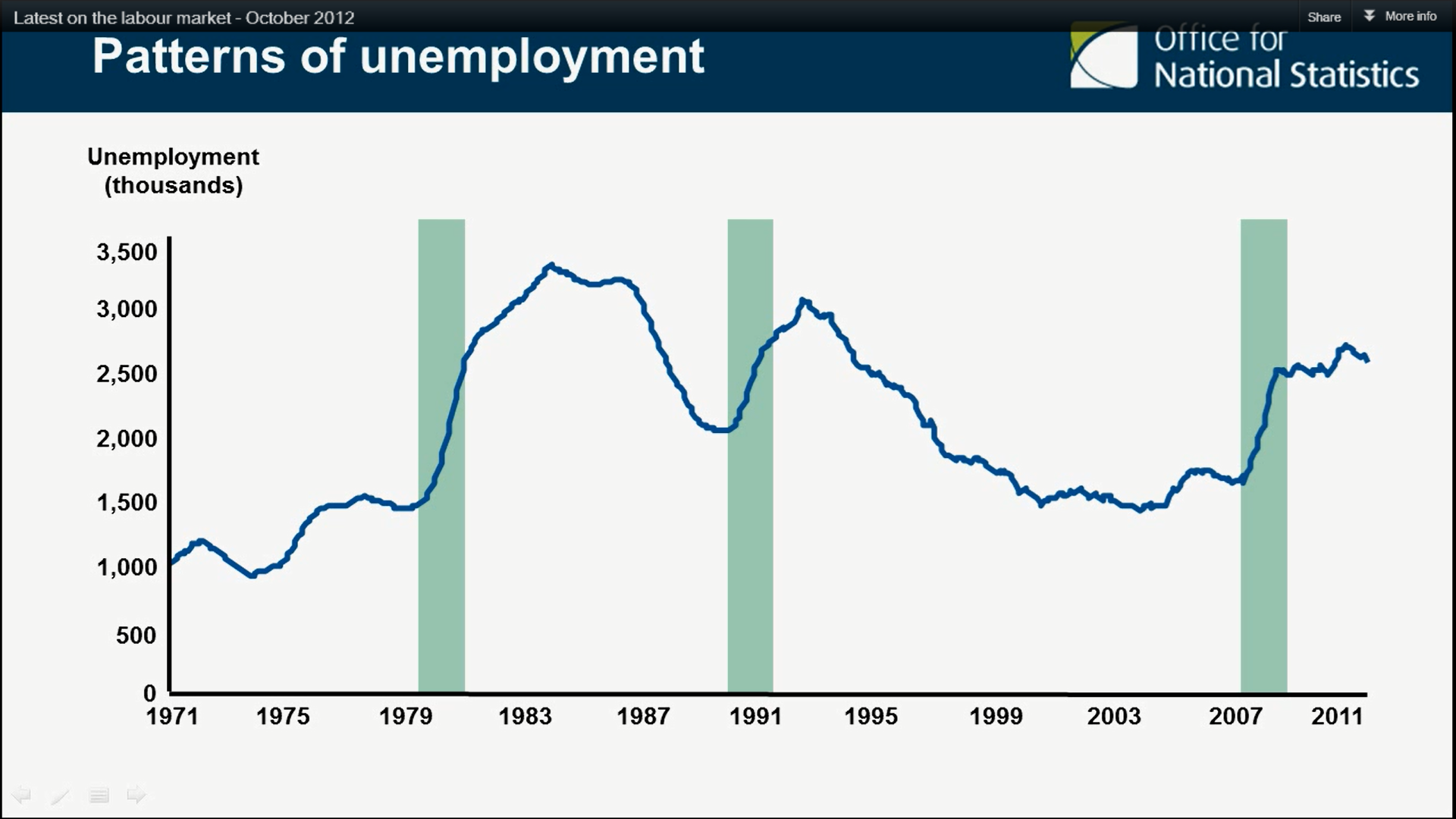 Non-UK National and Non-UK Born People in Employment as a percentage of all people in employment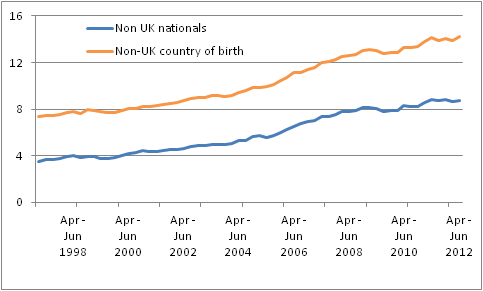 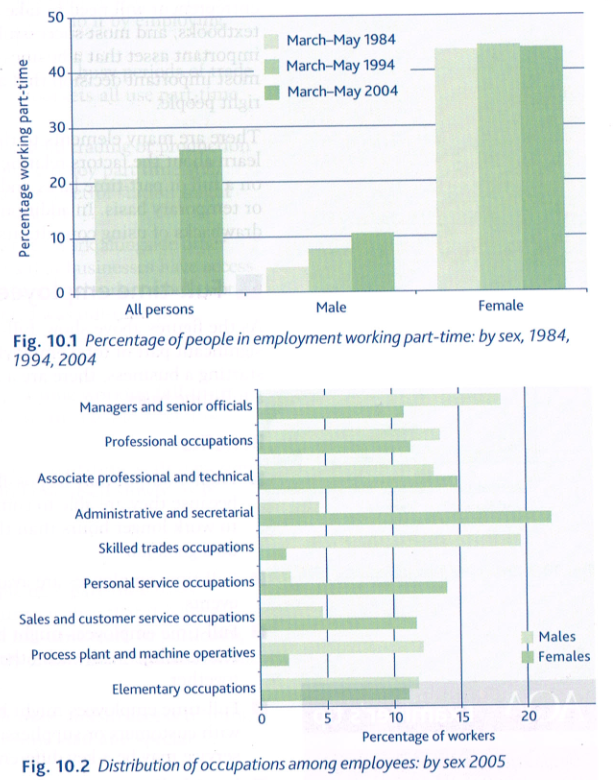 Discussion Points:Using the information above, just how important do you feel part time and full time workers are in the UK labour market?How has the importance changed over time?